Тест по дисциплине «Технология для девочек» 5 классВариант 11. Найти неправильный ответ. Какова роль зеленых насажденийA) для вырубкиB) препятствуют загрязнениюC) создают места обитания животныхD) очищают воздухE) защищают почву от эрозии2. Правила техники безопасности при работе на швейной машине. Назвать лишнее.A) ножницы должны лежать у махового колеса.B) расстояние от корпуса работающего до швейной машины должно быть 10 – 15см.C) сидеть на всей поверхности стула.D) следить за правильным положением рук во время работы.E) свет должен падать с левой стороны или спереди.3. На чем готовят вегетарианские супыA) на молокеB) на кисломолочных продуктахC) на бульонахD) на квасеE) на отварах4 Правила техники безопасности при работе на швейной машине. Назвать лишнее.A) ножницы должны лежать у махового колеса.B) расстояние от корпуса работающего до швейной машины должно быть 10 – 15см.C) сидеть на всей поверхности стула.D) следить за правильным положением рук во время работы.E) свет должен падать с левой стороны или спереди.5. Ткань, снятая с ткацкого станка называетсяA) тикB) ситецC) ленD) суровье или суроваяE) полотно6. Кто изготавливает ткань на станкахA) обмотчикиB) механик, обмотчикC) ткачихиD) веретельщикиE) прядильщицы7. Электрические швейные машины приводятся в движение с помощьюA) электротехнического приводаB) ножного приводаC) ручного приводаD) электрического приводаE) машинного привода8. . При получении травмы во время работы учащийся срочно должен обращатьсяA) к директору школыB) к классному руководителюC) к завучуD) к медработникуE) к учителю, проводящему урок9. При пошиве детали изделия располагают (на швейной машине)A) справа от лапкиB) слева от лапкиC) как угодноD) за лапкойE) впереди10. Художественное оформление изделияA) изменение конструктивных линийB) изменение формы деталиC) отделка по определенным законам красотыD) изменение длины изделияE) моделирование11. Создание модели различных фасоновA) стильB) моделированиеC) модаD) костюмE) силуэт12. . Этикет – этоA) поведение официальных лиц при контакте друг с другомB) свод общепринятых правил, нормC) регламентируемый порядокD) совокупность традиций и условностей, соблюдаемых гражданами при общении друг с другомE) традиции и обычай    13. выполнить и прислать фото творческой работыА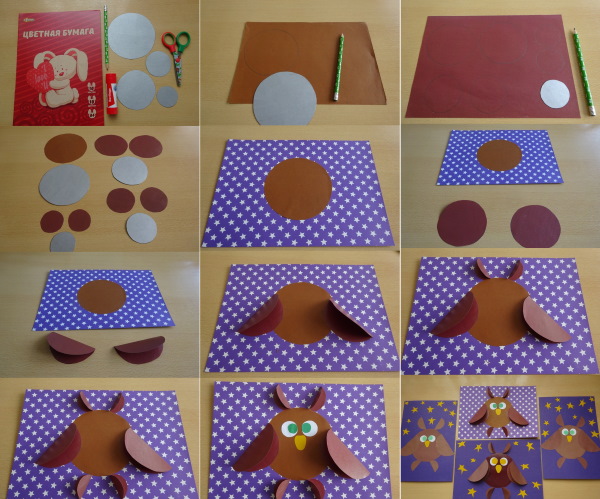 